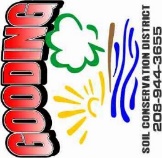 MEETING: THURSDAY, FEBRAURY 8, 2024                                                                              USDA OFFICE TIME:  1:00 P.M.                                                                                                                         820 MAIN STREET                                                                                                                                              GOODING, IDAHO 83330  Agenda may be amended after the start of the meeting upon a motion that states the reason for the amendment and the good faith reason the item was not included in the original agenda.Members of the public may address any item on the agenda during consideration of that item. Copies of agenda items, staff reports and/or written documentation relating to items of business on the agenda are on file in the office of the Gooding Soil Conservation District in Gooding.   Upon request, copies can be emailed and will also be available for review at the meeting.WELCOME - CALL MEETING TO ORDER:                                                                                     Kay Hults REVIEW MINUTES:                            ACTION ITEM: Minutes of January 11, 2024    (Motion to Approve)                                               Kay HultsTREASURES REPORT:                                                                                                   ACTION ITEM:   January 11, through February 8, 2024 - (Motion to Approve)                      Joe PavkovPARTNERS REPORT:NON- ACTION ITEMS:                                                                      NRCS – Update (Town Hall Meeting Tuesday, March 5th  in Gooding at Fairgrounds  10am) Michael Potucek                                                                                                SWC – Update                                                                                           	Jake Connelley                                                                                                                                        OTHER BUSINESS:IAMP meeting on Friday, February 9th at Jerome High School FFA room from 5-7 p.m.Working on Poster Presentations and scheduling with school. Theme is (May the Forest be with You)! COMMUNITY GARDEN:Update - Nominated Dacia for Pioneer Woman of Idaho in the amount of 4K.   Submitted 3 more grants.                                                                                                                                                 NO TILL DRILL REPORT:NEW BUSINESS:            NON-ACTION ITEMS:                                                                                                                           Division IV meeting in Shoshone at the Community Center Tuesday, March 12th  9:30 a.m. lunch servedMeet with County Commissioners March 25th 11 am.ACTION ITEM:Review, approve and certify Annual Workplan and 5Y-Plan.CORRESPONDENCE: 